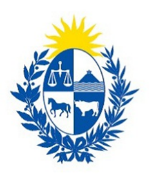 MISIÓN PERMANENTE DEL URUGUAY ANTE LAS NACIONES UNIDAS Y DEMÁS ORGANIZACIONES INTERNACIONALES CON SEDE EN GINEBRA41° SESIÓN DEL GRUPO DE TRABAJO DEL GTCUARTO CICLO DEL EXAMEN PERIÓDICO UNIVERSAL (EPU)EXAMEN DE PAISES BAJOSIntervención de Uruguay 15 de noviembre 2022 – 14.30hs – 1’/10’’Muchas gracias señor Presidente.Uruguay da la bienvenida y agradece a la Delegación de Países Bajos por la presentación de su informe nacional. Celebramos la implementación del Plan de Acción para la Seguridad de las Personas LGBTI (2019-2022).Con espíritu constructivo, Uruguay presenta las siguientes recomendaciones:   Diseñar planes concretos para promover un acceso equitativo de las personas afrodescendientes y migrantes al empleo, la vivienda, la educación, la atención sanitaria y social;Tomar medidas para garantizar el respeto del principio de no devolución, de personas solicitantes de asilo o refugio, a destinos donde exista un riesgo real de tortura u otras graves violaciones;Proveer que el interés superior del niño constituya la consideración principal primordial en todas las decisiones migratorias que los afecten. Deseamos éxito a Países Bajos en la implementación de las recomendaciones aceptadas de su cuarto ciclo de examen. Muchas gracias. 